                       Guía de trabajo autónomo 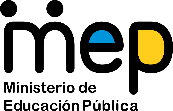 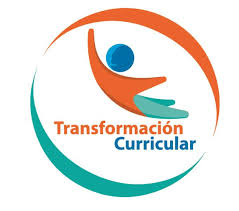                                        FRANÇAIS       Guide du travail autonome  Nº 4 pour les élèves du IIIº cycle et d’éducation diversifiéeEl trabajo autónomo es la capacidad de realizar tareas por nosotros mismos, sin necesidad de que nuestros/as docentes estén presentes. Le travail autonome est la capacité de réaliser des tâches par nous-mêmes sans aucune aide de nos enseignants en présentiel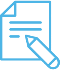 Me preparo para hacer la guía                   Je me prépare pour le travail                  Pautas que debo verificar antes de iniciar mi trabajo.  Les étapes de vérification avant de commencer mon travail :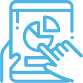 Voy a aprender    J’apprends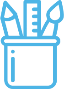  Pongo en práctica lo aprendido            Je mets en pratique ce que j’ai appris GRILLE D’AUTOEVALUATION DU TRAVAIL AUTONOME :                                     Sauvez des vies, restez chez vous !... Covid 19.ANEXO 1 :    Un parcours touristique au Costa Rica :  regardez la carte et faites la recherche des 6 endroits à visiter par un groupe de touristes francophones .  ( localiza los 6 lugares que visitaràn un grupo de turistas francohablantes en Costa Rica )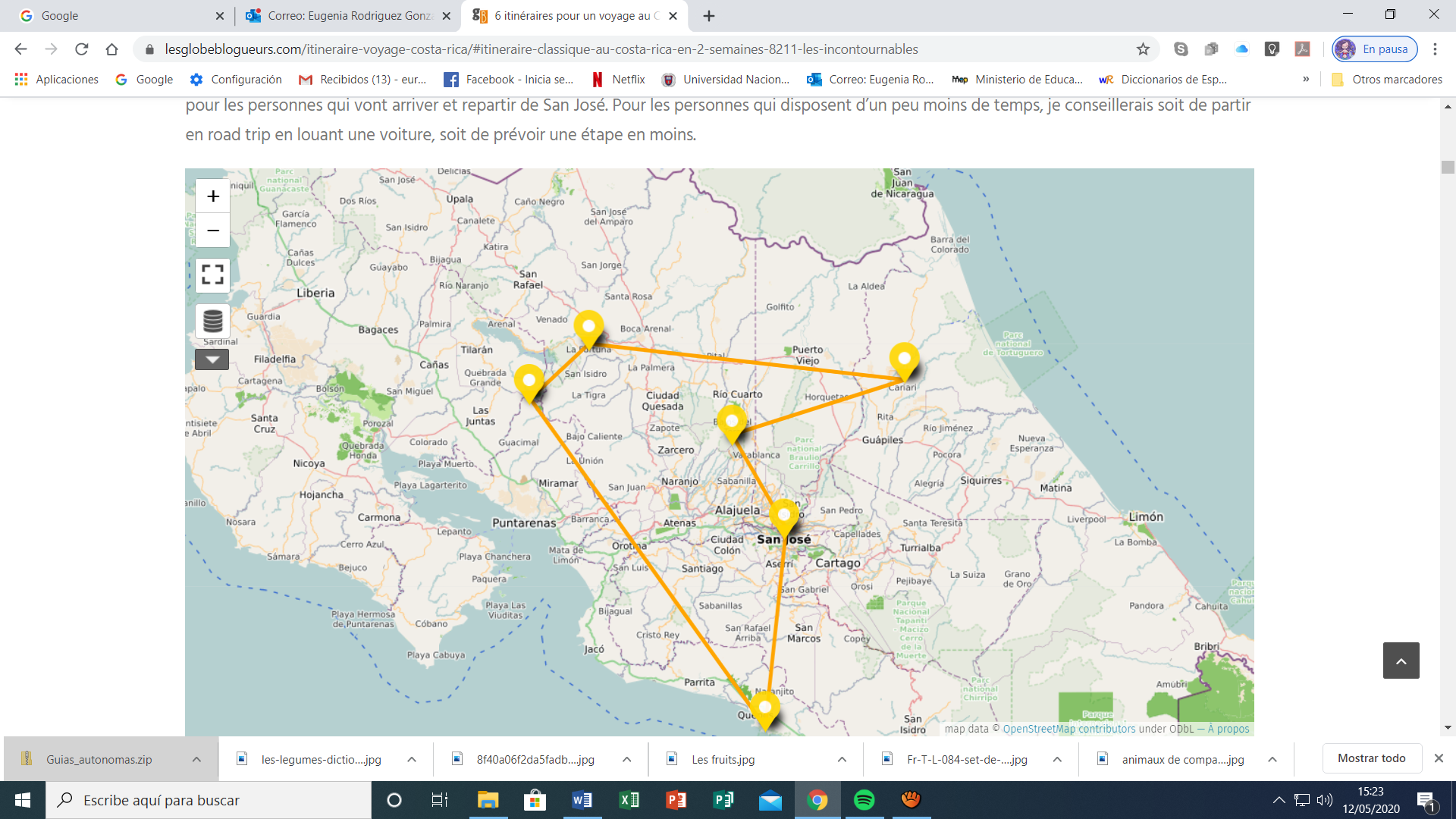 1_________________2_________________3_______________4___________________ 5__________________6_______________________Anexo 2  REGARDEZ LA LISTE D’ACTIVITES POSSIBLES DANS CHAQUE ENDROIT TOURISTIQUE           Classifiez-les ! Qu’est ce qu’on peut faire au Costa Rica ?   Lisez l’information suivante :  Savez vous de quel endroit il s’agit ? ( sabes de que lugar se trata ? )  Busca el vocabulario que no conozcas, aprende nuevas palabras .Anexo  3 :  INVITATION AUX TOURISTES :  escoges un lugar de CR  a tu gusto !                                          BON VOYAGE AU COSTA RICA !  Collège / Lycée : ___________________________ Professeur(e) :   _________________ Niveau : 9ª annèe Matière :   FrançaisMateriales o recursos que voy a necesitar Matériaux  nécessairesCuaderno de francés, lápiz, lápices de color, hojas bond o cartulina o papel construcción, lapicero, borrador, maquinilla, celular o computadora, conexión internet (opcional), un diccionario francés-español (opcional). Cahier de français, crayon, stylo, taille-crayon, crayons à couleurs  gomme, prises de l’internet, ordinateur ou téléphone portable, connexion internet (optionnelle) un dictionnaire français-espagnol (optionnel).Condiciones que debe tener el lugar donde voy a trabajar Conditions pour le lieu où je vais travailler  Una mesa o escritorio cómodo, limpio, sin distractores cercanos. Petite table ou bureau, commode et propre. Sans bruits et distractions possibles Tiempo en que se espera que realice la guía. Temps disponible pour réaliser le guide de travail Las tareas lingüísticas propuestas pueden tomar  entre 40 y hasta 80 minutos ( una semana ) Ce sont des tâches linguistiques pour travailler individuellement, entre quarante et quatre vingt minutes par semaine. Indicaciones IndicationsEl tema de viajar es importante cuando todos soñamos con conocer muchos lugares del mundo, pero lo primero es conocer más de nuestro país. Tantos turistas llegan a Costa Rica buscando lo que nosotros tenemos tan cerca: parques, playas, ríos, animales, climas, museos, artesanía, entre muchos otros.  Por lo tanto, en estas pequeñas tareas lingüísticas, vamos a usar de tema central algunos lugares turísticos importantes de Costa Rica en francés. Trabaja en orden y siguiendo los pasos que tienen cada una de las tareas propuestas .Actividad Tâche(s)Observación del mapa y las zonas turísticas que el grupo de turistas hará en sus vacaciones en Costa RicaDescubre el nombre de los 6 lugaresCompleta el cuadro con las diferentes actividades posibles en cada lugar (ver cuadro en anexo)Vas a seleccionar otro lugar turístico de Costa Rica y harás un pequeña publicidad para estos turistas : usarás imagen, palabras en francés, expresiones en francés, y mencionar al menos dos actividades que pueden realizar en ese lugar que recomendarás . Mira estos videos sobre Costa Rica : https://www.youtube.com/watch?v=_Warq6jzpbchttps://www.youtube.com/watch?v=BiS59T1KjpwPuedes hacer la publicidad a través de un pequeño video también original, creativo de no más de 1 minuto 20 segundos máximo. Y lo podrás compartir con tu profesor y tus compañeros de clase en una sesión virtual de clase o lo envías por correo o whatapp también. Indicaciones IndicationsDespués de realizar las tareas propuestas, vas a responder a las siguientes preguntas:Indicaciones o preguntas para auto regularse y evaluarseIndications ou questions pour l’autorégulation et l’autoévaluation.Identifico en un documento lugares turísticos importantes de mi país ?Reconozco en un texto características de los lugares turísticos ?Elaboro oraciones simples para presentar un lugar turístico de mi  país ?Presento en forma oral o escrita un lugar turístico de mi país ?Con el trabajo autónomo voy a aprender a aprender Avec le travail autonome je vais apprendre à apprendre.Con el trabajo autónomo voy a aprender a aprender Avec le travail autonome je vais apprendre à apprendre.Reviso las acciones realizadas durante la construcción del trabajo.Je vais réviser les actions faites pendant l’élaboration du travail (des tâches) Marco una X encima de cada símbolo al responder las siguientes preguntas Je coche d’un X sur le symbole pour répondre aux questions : Reviso las acciones realizadas durante la construcción del trabajo.Je vais réviser les actions faites pendant l’élaboration du travail (des tâches) Marco una X encima de cada símbolo al responder las siguientes preguntas Je coche d’un X sur le symbole pour répondre aux questions : ¿Leí las indicaciones con detenimiento?J’ai lu les instructions attentivement ?Oui     Non¿Subrayé las palabras que no conocía?J’ai souligné les mots inconnus ?      Oui     Non.Utilicé diferentes apoyos para completar las tareas lingüísticas (diccionario, libros, apuntes, acceso a internet, a mi familia ) J’ai utilisé différents supports pour compléter les taches linguistiques (dictionnaire, livres, mes notes du cahier, accès internet, aux membres de ma famille)      Oui      NonCon el trabajo autónomo voy a aprender a aprender / Avec le travail autonome j’apprends à apprendre : Con el trabajo autónomo voy a aprender a aprender / Avec le travail autonome j’apprends à apprendre : Valoro lo realizado al terminar por completo el trabajo.  J’évalue à la fin du travail Marca una X encima de cada símbolo al responder las siguientes preguntasJe coche d’un X sur le symbole pour répondre aux questions suivantes : Valoro lo realizado al terminar por completo el trabajo.  J’évalue à la fin du travail Marca una X encima de cada símbolo al responder las siguientes preguntasJe coche d’un X sur le symbole pour répondre aux questions suivantes : ¿Leí mi trabajo para saber si es comprensible lo escrito o realizado?J’ai lu les indications pour savoir si je comprends Oui      Non¿Revisé mi trabajo para asegurarme si todo lo solicitado fue realizado?J’ai révisé mon travail pour assurer que tout a été fait.      Oui      Non¿Me siento satisfecho con el trabajo que realicé?Je me sens satisfait avec mon travail ?Oui      Non123456